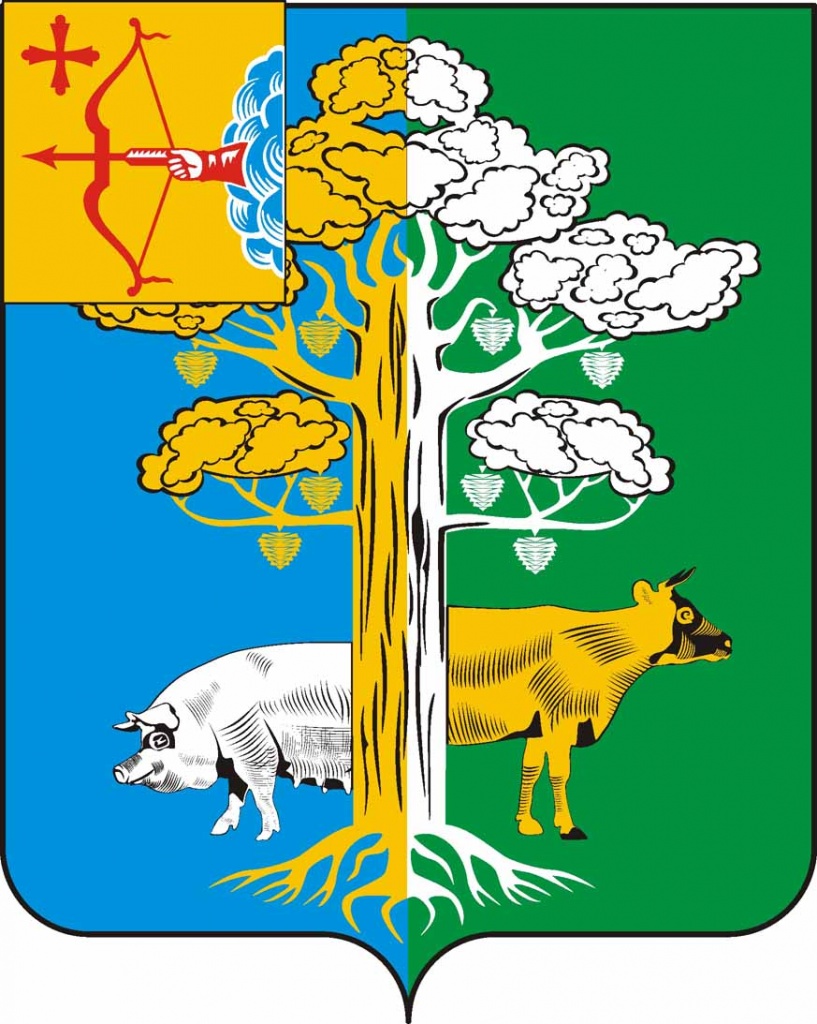 ИТОГОВЫЙ  ОТЧЕТ администрации МО «Филипповское сельское поселение»о проделанной работе в 2020году и задачам  на 2021 годДобрый день, дорогие жители, уважаемые коллеги и гости!Прошел очередной год и в соответствии с Федеральным законом №131 ФЗ «Об общих принципах организации местного самоуправления в Российской Федерации и Уставом муниципального образования «Филипповское сельское поселение» глава администрации муниципального образования проводит отчет по итогам работы за прошедший год.Cегодня я предлагаю вашему вниманию отчет о том, какая работа проводилась в 2020 году, какие достигнуты результаты, а также какие существуют проблемы и какие стоят задачи и направления нашей деятельности на предстоящий период.        Главными задачами в работе Администрации поселения остается исполнение полномочий в соответствии с Федеральным законом №131-ФЗ «Об общих принципах организации местного самоуправления в Российской Федерации», Уставом поселения и другими Федеральными и областными и правовыми актами муниципального образования.Это, прежде всего:• исполнение бюджета поселения;• обеспечение жизнедеятельности поселения, благоустройство территорий населенных пунктов, развитие инфраструктуры, • развитие местного самоуправления, реализации полномочий с учетом их приоритетности, эффективности и финансового обеспечения.Переходя к отчету о проделанной работе, хочу довести до вашего сведения общую информацию о нашем поселении.Общая информация Площадь территории поселения составляет 15327 кв. км. В состав Филипповского сельского поселения входит 12 населенных пунктов.Демографическая  информация (сравнение 2019 и 2020 гг.)Демографическая ситуация в сельском поселении также, как в целом по России, характеризуется снижением численности по причинам естественной убыли населения, а также оттоком населения по причине отсутствия рабочих мест и жилья. Развитие подсобных хозяйств Наличие скота:Дважды в год администрацией поселения совместно ветеринарной службой проводятся мероприятия по  вакцинации с/х животных. Работа  администрацииАдминистрация МО «Филипповское сельское поселение» в 2020 году осуществляла свою деятельность в соответствии с Федеральным законом №131 «Об общих принципах организации местного самоуправления в Российской Федерации», Уставом МО «Филипповское сельское поселение», а также нормативными актами федерального, областного и местного уровней, определяющих деятельность администрации в решении полномочий, возложенных на нее.В 2020 году осуществлением поставленных перед администрацией задач занимаются специалисты администрации, в том числе 1 работник военно-учетного стола.Администрацией ведется исполнение отдельных государственных полномочий в части ведения воинского учета в соответствии с требованиями закона РФ «О воинской обязанности и военной службе». На воинском учете состоит 294 человека (в . - 297 человек, -3), пребывающих в запасе, в т.ч.  3 женщины.На воинский учет в 2020 году было принято 9 человек, в том числе 1 человек уволенный из Вооруженных сил РФ в запас.В рамках мероприятий по призыву с территории поселения в 2020 году в ряды Российской армии было призвано 2 человека.  В соответствии с действующим законодательством на администрацию возложены также  государственные полномочия по совершению нотариальных действий.   В 2020 году было совершено 12 нотариальных действий на сумму 2130 рублей. Это выдача доверенностей, свидетельствование верности копии документов, удостоверение подлинности подписи.Обращения гражданАдминистрация поселения работает как с населением, так и с сотрудниками отделов администрации района, решая многие важные вопросы. Ответы на запросы, подготовка отчетов, взаимодействие с органами прокуратуры, полиции, Роспотребнадзора, работа комиссий – все это занимает наибольший объем рабочего времени.Важным моментом в работе администрации является работа с обращениями граждан.В   2020 году рассмотрено 5 письменных обращений граждан. Кроме того, к главе администрации поступают устные обращения граждан. Ежедневно ведётся личный приём граждан главой администрации и специалистами. В администрацию поселения жители обращаются за разъяснением волнующих их вопросов, таких как: получение выкопировок на земельные участки, освещение, состояние дорог в поселении, благоустройство дворовых территорий, содержание площадок ТКО, с вопросами по заключению договоров на ВДГО, содержание и эксплуатация жилого фонда, выдача справок и выписок по различным вопросам: о наличии личного подсобного хозяйства, о составе семьи, о месте проживания. Всего выдано за год -  104 справки, по запросам различных структур выдавались социально-бытовые характеристики, их выдано -  15.  Одной из главных задач при организации работы с обращениями граждан является принятие мер по недопущению фактов нарушения сроков рассмотрения обращений, усиление требовательности к исполнителям и ответственность всех должностных лиц за соблюдением порядка рассмотрения обращений и подготовки ответов.Администрацией в рамках нормотворческой деятельности за отчетный период было издано 60 постановлений, 24 распоряжения по основной деятельности администрации. Было проведено 10 заседаний Филипповской сельской думы, на которых было принято 31 решение.Все проекты НПА и уже утвержденные НПА  направляются во Кирово-Чепецкую городскую прокуратуру для правовой и антикоррупционной экспертизы.     Все муниципальные нормативные правовые акты, затрагивающие интересы жителей нашего поселения предоставляются в регистр Кировской области для дальнейшего размещения в сети Интернет.Кроме обращений граждан в администрацию поступали письма, запросы от организаций, учреждений, предприятий по самым различным вопросам.Всего в 2020 году от юридических лиц поступило 263 документа, в том числе: по электронной почте -210.В 2020 году ответили на 28 запросов прокуратуры и на 16 межведомственных запросов.Информационное обеспечениеВся работа администрации открыта для жителей поселения.Информационным источником для изучения деятельности администрации является официальный сайт муниципального образования в сети Интернет, где вы можете ознакомиться с нормативно-правовыми актами, получить подробную информацию о работе Филипповской сельской Думы, администрации и учреждений нашего поселения. Вы можете ознакомиться с событиями в жизни поселения, узнать о достигнутых результатах и возникающих проблемах. Надеюсь, что все эти ресурсы позволяют нам сделать работу администрации более понятной и открытой.Сайт постоянно обновляется.БюджетПервой и основной составляющей развития поселения является обеспеченность финансами, для этого ежегодно формируется бюджет поселения. Формирование проводится в соответствии с Бюджетным кодексом Российской Федерации и Положением о бюджетном процессе в муниципальном образовании.Решение многих задач и вопросов поселения в повседневной жизнедеятельности определяет именно уровень финансового обеспечения.Доходная часть бюджета формируется из собственных доходов, субсидий, дотаций, и субвенций из бюджетов всех уровней.За 2020 год доходная часть бюджета   по налоговым и неналоговым поступлениям составила 8 млн. 718 тыс. рублей.Основным источником налоговых доходов является:- налоги на имущество – 171,4 тыс.руб., относительно уровня 2019 года, сумма поступлений увеличилась на 0,4%;- налог на доходы физических лиц – 144,05 тыс.руб., по сравнению с 2019 годом эта сумма выросла на 11,2%;-земельный налог – 740,17 тыс. руб., объем данных поступлений увеличился на 155% в сравнении с 2019 годом, что объясняется приобретением агрофирмой «Дороничи» земельных участков с/х назначения;- акцизы – 258,3 тыс.руб. Объем поступлений от акцизов снизился на 7,3%; - гос.пошлина – 1830 руб.ИТОГО налоговых доходов 2 млн. 612,2 тыс.руб. Относительно уровня 2019 года объемы налоговых поступлений выросли на 28,2 %.Неналоговые доходы составили 1 млн.758,3 тыс.руб., в том числе:- сдача имущества в аренду – 107,7 тыс. руб.;- прочие поступления от использования имущества (соц.найм) – 128,3 тыс. руб.- доходы от оказания платных услуг – 9,35 тыс. руб.,- доходы от компенсации затрат государства бюджета поселения – 9,44 тыс.руб.;- доходы от реализации земельных участков, находящихся в собственности муниципального образования – 1 млн.400,00 тыс. руб.;- доходы от средств самообложения граждан – 61,5 тыс.руб.Безвозмездных поступлений получено в виде субвенции, субсидии и иных межбюджетных трансфертов на сумму 4 млн. 347,8 тыс. руб. Бюджет муниципального образования за 2020 по расходам исполнен на 7 млн. 526,9 тыс. рублей (100 % к плану).Средства бюджета расходовались по следующим направлениям:-развитие муниципального управления -  3 млн. 390 тыс.руб.;- Национальная оборона (ВУС) -  101,9 тыс.100 руб.- расчистка дорог от снега и обкос обочин, ремонт подъездных путей к пожарным водоемам  - 1 млн. 478 тыс.руб, в данной сумме 1 млн. 374 тыс. руб. – это областная субсидия на реализацию проекта ППМИ 2019 – ремонт подъездных путей к пожарным водоемам;- уплата коммунальных услуг за пустующие муниципальные квартиры, уплата взносов за кап.ремонт – 907,6 тыс. руб;- развитие культуры – 1 млн. 286 тыс. руб.;- социальная политика (доплаты к пенсиям мун. служащих) – 267,7 тыс. руб.- социально –культурные мероприятия – 5,8 тыс. руб.Муниципальные закупкиАдминистрация МО «Филипповское сельское поселение» осуществляет функции решения вопросов в соответствии с Федеральным законом № 44-ФЗ от 05.04.2013г. «О контрактной системе в сфере закупок товаров, работ, услуг для обеспечения государственных и муниципальных нужд за счёт бюджетных средств».           Основными принципами действующей в поселении системы государственных и муниципальных закупок являются: открытость, прозрачность, объективные критерии принятия решений, эффективные меры предупреждения коррупции.       Вся информация о проводимых закупках товаров, работ и услуг, а также заключенных муниципальных контрактах, суммах и сроках размещается  на Общероссийском Официальном сайте госзакупок, электронные торги в настоящее время администрация МО «Филипповское сельское поселение» производит на площадках:-сбербанка www.sberbank-ast.ru;           По итогам 2020 года заключено 44 муниципальных контрактов на сумму 2 млн. 418 тыс. 414 руб. 58 коп.  На площадке torgigov.ru было проведено два открытых аукциона в электронной форме по продаже муниципального имущества. Муниципальное имущество    Экономическая и бюджетная политика Филипповского сельского поселения в 2020 году была направлена на обеспечение устойчивости бюджетной системы, исполнение местного бюджета по доходам и расходам, а также на эффективное использование средств и их экономию.   По итогам 2020 года администрацией в части увеличения доходов местного бюджета можно выделить следующие направления деятельности:       - проведена работа по уточнению сведений о правообладателях земельных участков путем подачи межведомственных запросов;- организована работа по выявлению физических лиц, не зарегистрировавших право собственности на объекты недвижимого имущества, по оказанию содействия физическим лицам в оформлении правоустанавливающих документов. В 2020 году присвоено 6 адресов объектам недвижимого имущества, вновь построенным и земельным участкам на которых планируется новое строительство;- крупным должникам по уплате самообложения в 2020 году были направлены уведомления с предложением погасить задолженность добровольно, без взыскания судебных издержек, в случае последующего обращения за взысканием долга в судебном порядке;- 17 сентября 2020 года было проведено заседание выездной комиссии по снижению недоимки, на которое было приглашены должники по налогу на имущество, земельному и транспортному налогам и самообложению в количестве 37 человек. В результате с пришедшими должниками были проведены разъяснительные беседы о необходимости своевременной уплаты налогов.       Результатом выше указанной работы  стало  уменьшение  на 01.01.2021  задолженности по налоговым платежам по Филипповскому сельскому поселению составила на  334,1 тыс. руб., в сравнении с 2019 годом.        Работу по взысканию задолженности затрудняет тот факт, что большинство должников-физических лиц, которые имеют наиболее крупные задолженности по различным видам налогов, зарегистрированы, но уже длительное время не проживают в Филипповском сельском поселении и место их нахождения неизвестно.	За 2020 год было приватизировано гражданами 3 квартиры, общей площадью 150,5  кв.м. В октябре 2020 года по итогам открытого электронного аукциона была продана в собственность физического лица одна квартира, общей площадью 41,7 кв.м.	С 1 января 2020 года в соответствии с Законом Кировской области от 11.10.2019 № 299-ЗО «О внесении изменений в статью 7 Закона Кировской области «О местном самоуправлении в Кировской области», статью 3 Закона Кировской области «О межбюджетных отношениях в Кировской области»  полномочия по распоряжению объектами жкх были переданы на уровень муниципального района. С 1 июля 2020 года данные объекты, а именно котельная, водонапорные башни, скважины, очистные сооружения, газовые трубопроводы и земельные участки под ними были переданы на баланс муниципального образования Кирово-Чепецкий муниципальный район Кировской области.БлагоустройствоВ целом по поселению за 2020 года были выполнены следующие мероприятия:- в целях подготовки к Всероссийской переписи населения в сентябре 2020 года был произведен объезд всех населенных пунктов для выявления домов, зданий и строений без номерных знаков. По итогам объезда было обнаружено отсутствие номерных знаков на 50 зданиях. Собственникам домов без номерных знаков были вручены уведомления о необходимости установки номера дома. На  01.04.2021г. данные недостатки полностью устранены.- каждую весну и осень на территории поселения проводятся субботники, уборка территории осуществляется в местах общего пользования силами администрации, депутатов, общественных организаций и жителей села. К празднованию 75- летия  Победы в Великой Отечественной войны был отремонтирован памятник воинам, павшим в годы ВОВ.- в селе Филиппово были оборудованы 5 площадок ТКО на два контейнера каждая;- в зимний период регулярно происходит расчистка дорог от снега, а в летний период обкос обочин;- на оплату услуг уличного освещения территории поселения, а также на обслуживание электросетей в 2020 году было затрачено 83,9 тыс.руб.   Газификация
  	На территории Филипповского с/п газифицировано два населенных пункта: с. Филиппово и деревня Широковцы. В 2020 году началась работа по газификации д. Пантюхино, по территории которой будет проходить проходить газопровод межпоселковый от ГРП – на д. Поповка – д. Гостево – д. Летовцы – д. Пантюхино с отключающим устройством на д. Максаки. На данный момент получено письменное согласие от собственников 17 жилых домов деревни Пантюхино о готовности подключения к сетям газоснабжения. В настоящее время проходит этап проектно-изыскательских работ по газификации.  Безопасность населенияВажные мероприятия проведены в 2020 году по предупреждению возникновения пожароопасных ситуаций, а также ликвидации пожаров в населенных пунктах поселения и прилегающих к ним территориях:Администрацией поселения совместно с сотрудниками МЧС в 2020 году проведено обследование всех пожарных водоемов на территории населенных пунктов. Выявленные по итогам недостатки будут своевременно устранены.Приняты в собственность отремонтированные подъездные пути к пожарным водоемам, находящимся на территории, прилегающей к МКД № 31,33,35,37,39 по улице Заева с. Филиппово. В данных МКД проживает 35 % населения села. Сейчас подъездные пути находятся в надлежащем состоянии и могут эксплуатироваться по назначению. В рамках участия в профилактической и пропагандистской работе с населением по вопросам пожарной безопасности изданы необходимые регламентирующие муниципальные НПА. Гражданам вручены памятки о пожарной безопасности. На официальном сайте администрации Филипповского сельского поселения в сети Интернет размещены противопожарные аншлаги и информация по действиям граждан в случае возникновения чрезвычайных ситуаций, связанных с возгораниями.В целях соблюдения требований пожарной безопасности, снижения вероятности возникновения пожаров в заброшенных (неэксплуатируемых) домах и строениях, а также пресечения несанкционированного проникновения в них детей, подростков, лиц без определенного места жительства на территории поселения постоянно проводится работа по выявлению строений данной категории, информированию собственников заброшенных (неэксплуатируемых) домов о необходимости проведения превентивных мероприятий по недопущению возникновения пожаров, скашиванию и уборке сухой растительности возле данных домов, заколачиванию окон и дверей, недопущению размещения в заброшенных домах лиц без определенного места жительства.	В ноябре 2020 года на территории Филипповского с/п произошел пожар, полностью сгорел двухквартирный жилой дом по адресу с. Филиппово, ул. Заева, дом 25. Без крыши над головой остались две молодые семьи, в одной двое маленьких детей, в другой пятеро детей. Силами администрации поселения и местных жителей был организован сбор денежных средств и вещей для погорельцев. Администрацией поселения было предоставлено благоустроенное жилье погорельцам, одна из семей до сих пор пользуется предоставленной квартирой. Погорельцы были проконсультированы по поводу возможности получения материальной помощи из федерального бюджета, что позволило им в кратчайшие сроки получить эти денежные средства. Вторая семья с пятью детьми смогла приобрести жилье в собственность, где сейчас и проживает. Профилактическая и пропагандистская работа с населением по вопросам безопасности на водоемах реализовывалась путем размещения на официальном сайте администрации поселения информационных сообщений  МЧС РФ, а также памяток и инструкций по безопасному поведению на водоемах.С целью профилактики правонарушений и охраны общественного порядка регулярно проводятся рейды профилактических групп совместно с участковым уполномоченным с целью проверки и выявления граждан, находящихся в социально опасном положении. На официальном сайте администрации, информационных стендах, в организациях и учреждениях размещаются памятки о предотвращении правонарушений в сфере мошенничества. В организациях и учреждениях проводятся профилактические беседы на данные темы.	Общественной комиссией по делам несовершеннолетний за 2020 год проведено 7 заседаний. На заседаниях рассмотрены материалы в отношении двух несовершеннолетних лиц и четырех неблагополучных семей. Выявлено и поставлено на учет 3 неблагополучных семьи и один несовершеннолетний подросток. Направлено одно ходатайство в комиссию по делам несовершеннолетних и защите их прав Кирово-Чепецкого района о рассмотрении вопроса о лишении или ограничении родительских прав. В течение года проведено 8 рейдов по неблагополучным семьям. Семьи, поставленные на учет посещаются комиссией не реже 1 раза в месяц.           Социальное обслуживание населения, культура и спортЖители нашего поселения обеспечены необходимыми социальными услугами, услугами связи (телевидение, сотовая и стационарная телефонная связь, Интернет), торговли,  образования и здравоохранения, транспортными услугами.На территории Филипповского сп работают следующие  организации:- АО «Агроплемкомбинат Красногорский»-АО Агрофирма «Дороничи»- ОАО Кировэнергосбыт Южные электросети Просницкий РЭС;- ООО Гарант (жилищно-коммунальные услуги);- ПО Филипповское;- магазин «Вятское Заречье»;- ИП Шавкунов Е.Н.;- ИП Чирков В.В;-ИП Гвоздков А.А.- МУП Кирово-Чепецкая центральная районная аптека 99 Аптека № 74- Почта РоссииВоспитанием детей дошкольного возраста занимается МДОУ «Детский сад «Филиппок», которым руководит Некрасова Наталья Николаевна, под ее руководством трудится отличный коллектив воспитателей. В детском саду функционируют 3 возрастных группы от трех до семи лет.  Посещают детский сад 53 ребенка.     Начальное и среднее образование наши дети получают в МКОУ  средняя общеобразовательная школа с. Филиппово. Педагогический коллектив школы возглавляет опытный руководитель Солоницына Вера Степановна, под ее руководством  трудится 21 педагог. Обучаются в Филипповской средней школе 155 учеников.      Уровень мастерства наших преподавателей достаточно высокий, каждый учитель обладает  мастерством педагогического искусства.Учреждения здравоохранения на территории муниципального образования представлены Филипповской врачебной амбулаторией - врачом общей практики Ворожцовой Ниной Петровной. Также на благо жителей поселения трудятся фельдшер и медсестра. 	       Социальная сфера всегда находится в центре внимания администрации.        Администрация МО Филипповское сельское поселение уделяет большое внимание социальной работе. Забота о ветеранах и инвалидах нашего поселения, внимание к многодетным и неблагополучным семьям, занятость подростков и молодежи является залогом успеха в жизни нашего поселения.На территории сельского поселения осуществляют свою общественную деятельность Совет ветеранов,  Общество инвалидов и Совет женщин. Культура	Важным фактором социально-экономического развития сельского поселения является стабильное развитие сферы культуры: сохранение культурных и нравственных ценностей, а так же укрепление духовного единства общества.	В структуру учреждений культуры входит МКУК Филипповский дом культуры, в 2020 году в связи с тяжелой эпидемиологической обстановкой дом культуры не мог работать в полную силу. Активно использовались технологии дистанционной работы, принималось участие в заочных районных конкурсах, а также на официальных страницах в социальных сетях выкладывались записи концертов ко Дню пожилых людей, Дню матери, Новогодний концерт  и др. В 2020 году была произведена огнезащитная пропитка поверхности сцены Дома культуры на сумму 39,75 тыс. руб.	В 2020 году на территории нашего поселения произошло грандиозное событие в области культуры – была открыта модельная библиотека. Библиотека в с. Филиппово, названная в честь известного мультипликатора Валентина Караваева, 8 октября открылась в новом качестве – переоборудованной по модельному стандарту. Кардинальное преобразование учреждения со 119-летней историей стало возможным благодаря реализации национального проекта «Культура». На открытии побывал глава региона Игорь Васильев.Далее хочу остановиться на наших планах на 2021 год.Планы и задачи на 2021 годПодготовка документов на участие в федеральной программе «Комплексное развитие сельских территории» - ведомственный проект «Благоустройство сельских территорий» - с проектом «Организация освещения территории с использованием энергосберегающих технологий в селе Филиппово, деревне Крыловцы и деревне Широковцы Кирово-Чепецкого района Кировской области» на 2022 годПодготовка документов и подача заявки на участие в ППМИ-2022 с проектом «Ремонт участков дорог на перекрестке улиц Кирова и Береговой, на перекрестке Молодежной, Луговой и Береговой, участка дороги на въезде на улицу Вострикова, участка дороги на улице Кирова около дома № 12 в селе Филиппово Кирово-Чепецкого района Кировской области».Продажа с открытого электронного аукциона здания общественной бани и земельного участка под ней.Проведение  всероссийской переписи населения, которая будет проходить в октябре 2021 года.Подготовка к выборам в районную Думу и Законодательное Собрание Кировской области в сентябре 2021 года.Сокращение недоимки по налоговым и неналоговым платежам.Всесторонняя поддержка деятельности ветеранских организаций  общественных объединений.Финансовая поддержка сборных команд по различным видам спорта для участия в районных и областных соревнованиях.Продолжение профилактической работы с социально незащищенными группами населения, а также с населением, ведущим асоциальный образ жизни.Администрация  поселения  выражает признательность и слова благодарности руководителям предприятий и учреждений, которые оказывали помощь в трудную минуту, как практическую, так и финансовую поддержку в организации общественных  мероприятий.Огромное спасибо общественным организациям – Совету ветеранов и обществу инвалидов, Совету женщин за их совместную работу с администрацией  на благо  и развитие нашего поселения.Хочется  поблагодарить активных жителей поселения, кому не безразлична жизнедеятельность  населенных пунктов, кто не только критикует, но и предлагает  пути решения  стоящих проблем и вопросов.Сотрудникам администрации выражаю особую признательность за их повседневный труд, чуткое отношение к проблемам каждого жителя и участие в их решении.Спасибо администрации района за взаимопонимание и помощь в решении наших проблем.Спасибо депутатскому корпусу поселения за наш совместный труд!Наименование показателяНа 01.01.2019г.На 01.01.2020Увеличение/уменьшение%Общее количество населения14011380-21-1,5%мужчины702693-9-1,3%женщины699687-12-1,7%Пенсионеры329348+19+5,8%Инвалиды106110+4+3,8%Дети в возрасте с 0 до 18332301-31-9,3%Население трудоспособного возраста745731-14-1,9%Работники бюджетной сферы6057-3-5%Родилось136-7-53%Умерло1718+1+5,9%Прибыло3640+4+11,1%Убыло6082+22+36,7%№ Наименование животных2019годНа 01.01.2020 годВ сравнении                 В сравнении                 № Наименование животныхНа 01.01.2020 год+ увелич, - уменьш.%1КРС149-5-35,7%2В т. ч. коровы136-7-53,8%3свиньи70-7-100%4Овцы, козы6762-5-7,5%5птица694514-180-25,9%6пчелосемьи148148--